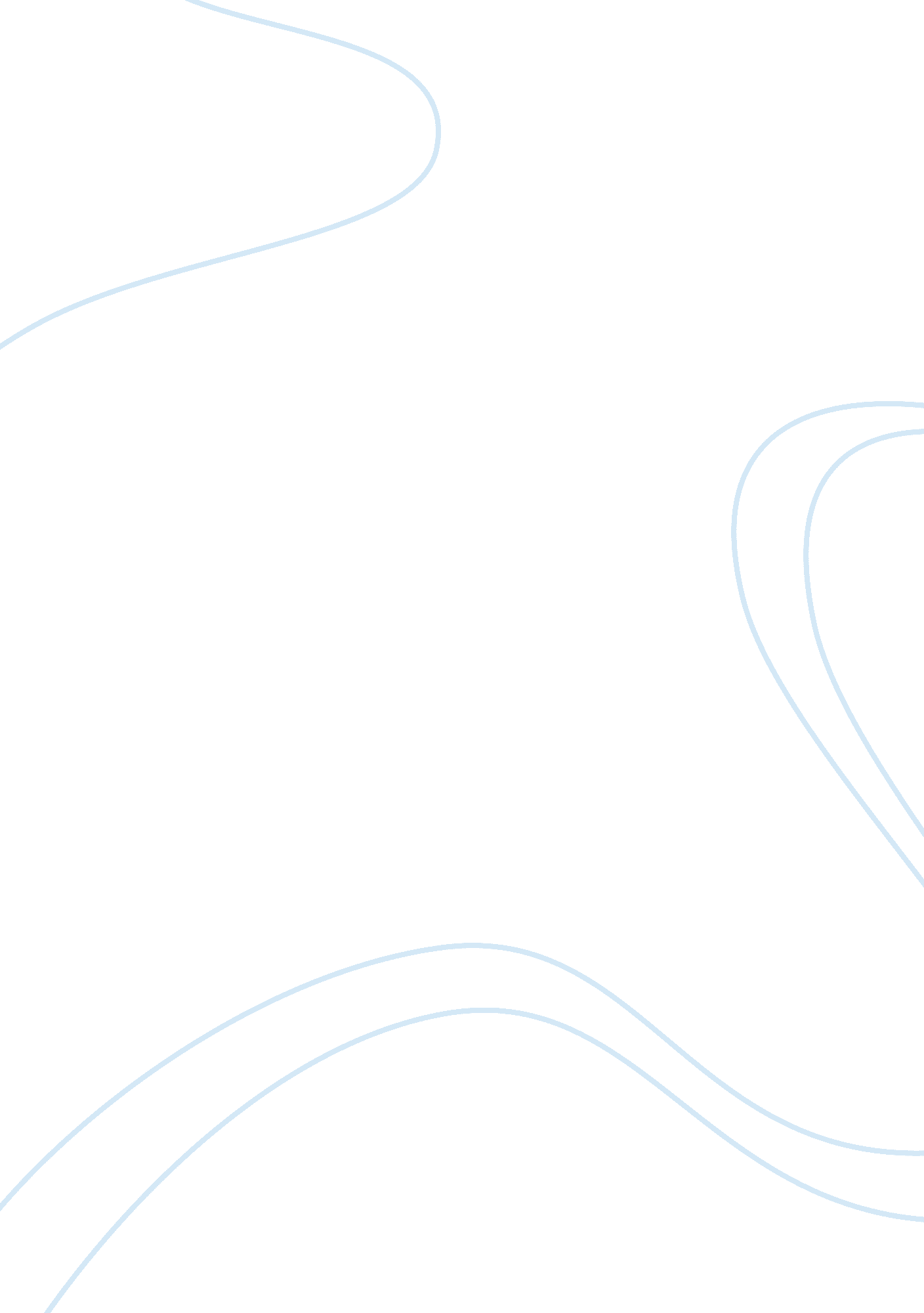 How do you like to spend your holidays?Art & Culture, Holidays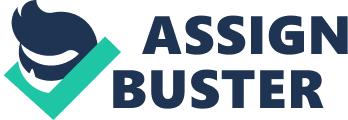 How do you like to spend your holiday? Lying by the pool in a peaceful community watching the kids splashing in the pool ? Having fun at the world’s best theme parks only a short drive away? Playing a round of golf at a prestigious golf club? Sitting in the hot tub watching the sun set with a glass of something cool? Or how about all the above?!! Looking for somewhere that little bit special? Somewhere close to all that Florida has to offer and yet in a peaceful and secluded spot? Look no further ‘ The Reservation’ is our beautiful six bedroom, four bathroom villa on the prestigious Highlands Reserve Golf and Country Club. There’s plenty of room for everyone, whether you are thinking of a special family celebration trip or a golfing holiday with your mates, it provides the ideal base to explore all the Orlando has to offer. From the moment you enter the front door, you will appreciate the cool interior of the open plan family room but your eyes will be drawn through to the exterior where the thirty foot pool and heated hot tub await you…. And the beautiful golf course and conservation area beyond. There’s plenty to entertain you indoors if you fancy a little rest from the sun, from tv’s in every room to a games room with full sized pool table, ice hockey table, basketball shoot and darts. There’s even plenty of books and board games. Maybe you like to cook up a storm? No problem in the large, fully fitted and equipped kitchen. Then either eat by the pool, in the breakfast room or the formal dining room. If you feel like dining out, no problem, there are lots of restaurants nearby as well as take aways, bars and supermarkets. One of your biggest problems may be fighting over who gets the enormous master suite….. with king sized bed, couch, dressing room, separate wc, and huge bathroom with walk in shower and roman bath. Don’t worry though there is a second en-suite room which also has a king sized bed. If any of your party are a little unsteady on their feet, the ground floor queen bed room is ideal, being right next door to the walk in wet room. Or got a youngster who likes to share with mum and dad? The family room on the ground floor is ideal as it has a double bed and a twin bed. Two twin bedded rooms upstairs will be popular too – either the Nemo room or the Cowboy room, suitable for all ages. For even smaller people, we provide a crib and two pack and plays and a collapsible bed for complete sleeping flexibility. If your youngsters are a little older and want to try out their independence they can visit the communal pool to make friends, or the tennis courts, while little ones will enjoy the playground just at the top of the road and of course there’s no better playground for the adults than the superb 18 hole golf course right behind the villa which also boasts a shooting range and a clubhouse so you can enjoy a cool beer after the game. We have owned our villa for over ten years and are lucky to have welcomed guests back on numerous occasions; many guests from all over the world, we now consider friends. So why not see if we have availability for your trip? We can promise something for everyone!! 